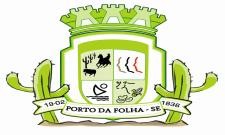 ESTADO DE SERGIPE MUNICÍPIO DE PORTO DA FOLHAGABINETE DO PREFEITOANEXO I - QUADRO DE SALÁRIOS DOS CARGOS EFETIVOSPSF – SAÚDENOTA 1: APOSENTADOS E PENSIONISTAS TEM O DIREITO AO REAJUSTE DE (5,93% cinco vírgula noventa e três por cento). NOTA 2: EXCETO AGENTES DE ENDEMIAS E AGENTES COMUNITÁRIOS DE SAÚDE, CONFORME LEI Nº 613/2019 DE 27/02/2019.NOTA 3: EXCETO GUARDAS MUNICIPAIS, CONFORME APROVAÇÃO EM CURSO DE FORMAÇÃO ESPECIFICA DE ACORDO COM O PARAGRAFO VIII DO ARTIGO 5º DA LEI Nº 573/2017 DE 28/06/2017.Praça Padre Manoel José de Oliveira, 851 – CentroFone/Fax 3349-1902 CNPJ-13.131.982/0001-00 e-mail: gabinete.portodafolha@gmail.com - gabinete@portodafolha.se.gov.br-CARGOABCDEFGH-MÉDICO - PSF13.733,2914.419,9515.140,9515.898,0016.692,9017.527,5418.403,9219.324,12-ODONTOLOGO - PSF5.641,625.923,706.219,896.530,886.857,427.200,307.560,317.938,33-ENFERMEIRO - PSF6.769,927.108,427.463,847.837,038.228,888.640,329.072,349.525,96-TÉCNICO EM ENFERMAGEM - PSF1.370,111.438,611.510,551.586,071.665,381.748,651.836,081.927,88-AUXILIAR DE ODONTOLOGO - PSF1.007,421.057,791.110,681.166,211.224,521.285,751.350,031.417,53